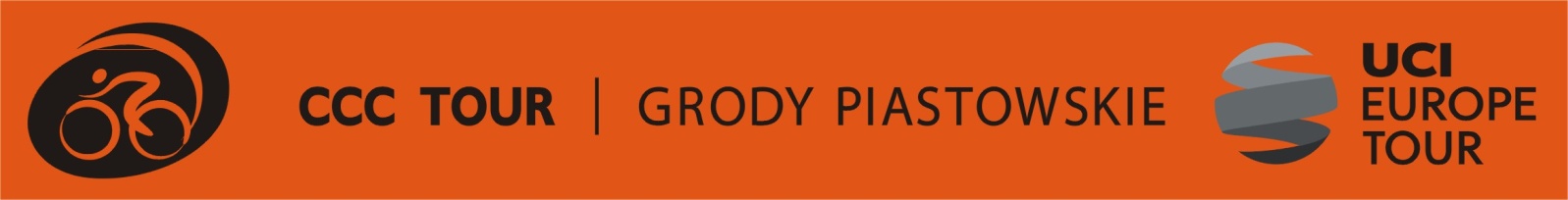 FORMULARZ AKREDYTACYJNY DLA MEDIÓWLEGNICA 5- 8.05.2016UWAGI:1. Wnioski należy przesyłać e-mailem: contact@grody.com.pl, 2. Wnioski o przyznanie akredytacji należy przesłać najpóźniej do 30 kwietnia 20163. W dniu 3 maja 2016 Organizator umieści listę akredytowanych dziennikarzy na stronie     internetowej: www.grody.com.pl4. Przydzielone przez organizatorów akredytacje wydawane będą tylko i wyłącznie na podstawie    potwierdzenia akredytacji oraz ważnej legitymacji służbowej5. Wszystkie wydane przez organizatora identyfikatory prasowe będą podlegały ścisłej kontroli.       Niewłaściwe zachowanie będzie skutkowało odebraniem identyfikatora.6.  Wnioski niekompletne nie będą rozpatrywane.7. * - niepotrzebne skreślićDANE REDAKCJIDANE REDAKCJIDANE REDAKCJIDANE REDAKCJIDANE REDAKCJIDANE REDAKCJInazwanazwaadresadrestelefon oraz faxtelefon oraz faxe-maile-mailstrona internetowastrona internetowaosoba upoważniona do kontaktówosoba upoważniona do kontaktówDANE AKREDYTOWANYCH PRZEDSTAWICIELI MEDIÓWDANE AKREDYTOWANYCH PRZEDSTAWICIELI MEDIÓWDANE AKREDYTOWANYCH PRZEDSTAWICIELI MEDIÓWDANE AKREDYTOWANYCH PRZEDSTAWICIELI MEDIÓWDANE AKREDYTOWANYCH PRZEDSTAWICIELI MEDIÓWDANE AKREDYTOWANYCH PRZEDSTAWICIELI MEDIÓWimię i nazwisko imię i nazwisko nr legitymacji służbowejnr legitymacji służbowejfunkcja* funkcja* dziennikarz dziennikarz dziennikarz fotoreporterimię i nazwisko imię i nazwisko nr legitymacji służbowejnr legitymacji służbowejFunkcja* Funkcja* dziennikarz dziennikarz dziennikarz fotoreporterRODZAJ MEDIÓW *RODZAJ MEDIÓW *RODZAJ MEDIÓW *RODZAJ MEDIÓW *RODZAJ MEDIÓW *RODZAJ MEDIÓW *prasaradioradiotelewizjaportal internetowy  portal internetowy  INFORMACJE ZE STRONY REDAKCJIINFORMACJE ZE STRONY REDAKCJIINFORMACJE ZE STRONY REDAKCJIINFORMACJE ZE STRONY REDAKCJIINFORMACJE ZE STRONY REDAKCJIINFORMACJE ZE STRONY REDAKCJI